администрация Каировского сельсовета Саракташского района Оренбургской области П Р О Т О К О Л    проведения публичных слушаний по проекту Решения Совета депутатов «О внесении изменений  и дополнений в Устав  муниципального образования Каировский сельсовет Саракташского района Оренбургской области»с. Каировка                                                                                28 февраля 2022 г.Дата проведения « 28 » февраля 2022 г.Место проведения: Оренбургская область, Саракташский район, село Каировка, здание администрации Каировского сельсовета по адресу: с. Каировка, ул. Центральная, д. 28.Время начала проведения:                      18 ч. 05 мин. Завершено:                                                19 ч. 00 мин.Количество присутствующих:                14 человекПредседательствующий: Логвиненко А.Н. – глава муниципального образования Каировский сельсовет Секретарь собрания: Бочкарева Т.А. – специалист 1 категории администрации  				ПОВЕСТКА ДНЯ:	1.Обсуждение проекта Решения Совета депутатов о внесении изменений и дополнений в Устав муниципального образования Каировский сельсовет Саракташского района Оренбургской области.Вступительное слово председательствующего:	Глава сельсовета Логвиненко А.Н. проинформировал, что в соответствии с законодательством, Положением о публичных слушаниях проект Решения Совета депутатов о внесении изменений  и дополнений в Устав муниципального образования выносится на публичные слушания, рассказал о существе обсуждаемого вопроса, его значимости и порядке проведения слушаний.Проект изменений  и дополнений в Устав муниципального образования Каировский сельсовет Саракташского района Оренбургской области и Порядок участия граждан в обсуждении проекта изменений в Устав муниципального образования Каировский сельсовет Саракташского района Оренбургской области и учета предложений  по данному проекту были обнародованы на стенде администрации сельсовета, на информационном стенде в помещении МБОУ «Каировская средняя общеобразовательная школа», на информационном стенде в помещении МБОУ «Екатериновская средняя общеобразовательная школа», а также размещены на  официальном сайте администрации сельсовета.Сформирована комиссия по подготовки и проведения публичных слушаний в количестве 3 человек в следующем составе: Логвиненко А.Н., глава муниципального образования Каировский сельсовет, Бочкарева Т.А., специалист 1 категории администрации Каировского сельсовета, Тонова С.Я., депутат по избирательному округу №1 Каировского сельсовета. За период с момента назначения публичных слушаний до дня проведения публичных слушаний каких-либо предложений и замечаний, касающихся проекта изменений и дополнений в Устав муниципального образования Каировский сельсовет, в администрацию Каировского сельского совета не поступало.СЛУШАЛИ:  Логвиненко Алексей Николаевич, который сказал о том, в соответствии с Федеральным законом от 06.10.2003 № 131-ФЗ «Об общих принципах организации местного самоуправления в Российской Федерации» необходимо внести изменений и дополнения в Устав муниципального образования Каировский сельсовет Саракташского района Оренбургской области.          ВЫСТУПИЛИ: Тонова Светлана Яковлевна – депутат Совета депутатов по избирательному округу №1, которая предложила на основании информации главы муниципального образования: - Одобрить в целом проект  Решения Совета депутатов о внесении изменений и дополнений в Устав  муниципального образования Каировский сельсовет Саракташского района Оренбургской области.- Рекомендовать Совету депутатов муниципального образования  Каировский сельсовет Саракташского района Оренбургской области принять Решение Совета депутатов «О внесении изменений и дополнений в Устав муниципального образования Каировского сельсовет Саракташского  района Оренбургской области».Мурзабулатова Надежда Алексеевна – председатель Совета ветеранов, которая внесла предложение одобрить проект  Решения Совета депутатов о внесении изменений  и дополнений в  Устав муниципального образования Каировский сельсовет.Визер Сергей Владимирович– житель с. Каировка, который внес предложение одобрить в целом проект  Решения Совета депутатов о внесении изменений и дополнений в  Устав муниципального образования Каировский сельсовет.ГОЛОСОВАЛИ:   За- 14                      Против - нет                      Воздержались – нет.РЕШИЛИ: Одобрить  проект  Решения Совета депутатов о внесении изменений и дополнений в  Устав муниципального образования Каировский сельсовет.Рекомендовать Совету депутатов муниципального образования  Каировский сельсовет Саракташского района Оренбургской области принять Решение Совета депутатов «О внесении  изменений и дополнений в Устав муниципального образования Каировского сельсовет Саракташского  района Оренбургской области».Председательствующий				                  А.Н.ЛогвиненкоСекретарь                                                                                  Т.А. БочкареваМ.П.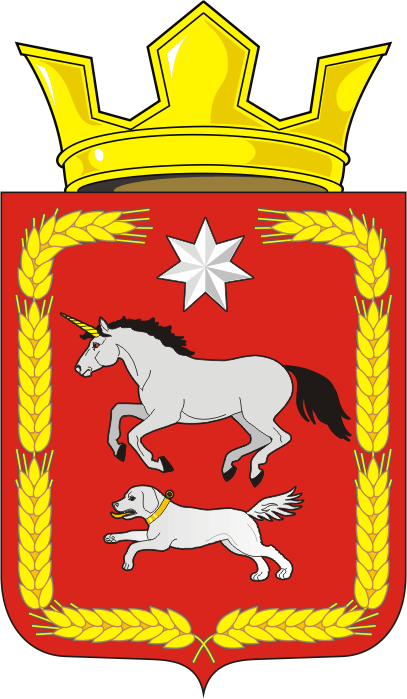 